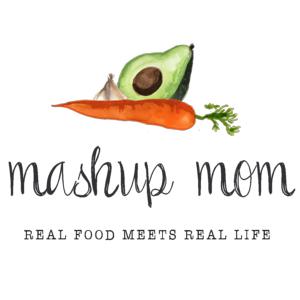 Shopping list (through 4/3):Dairy & refrigeratedDozen Goldhen large eggs, $1.05 (Mon, Tues, Fri)
Friendly Farms sour cream, $1.49 (Sun, Tues)
2 boxes Bake House Creations refrigerated pie crust, $3.30 (Sun, Mon, Tues)
Happy Farms 8 oz cream cheese, $.99 (Mon, Fri)
Countryside Creamery butter quarters, $1.89 (Sun, Tues, Weds, Fri)
8 oz block Happy Farms sharp cheddar, $1.95 (Mon, Tues)
Emporium Selected deli sliced Havarti, $2.49 (Weds)
Priano shredded Parmesan, $1.99 (Weds, Fri)GrocerySourdough square bread, $3.09 (Tues, Weds)
Burman’s Dijon mustard, $1.65 (Mon, Tues, Weds)Meat9 lb ham, $7.65 (Sun, Mon, Tues) Parkview Polska kielbasa, $2.49 (Thurs)
Specially Selected 3 oz smoked salmon, $3.99 (Fri)Produce2 lbs asparagus, $3.98 (Sun, Tues, Weds)
4.5 lbs sweet potatoes, $2.66 (Sun, Thurs)
2 lbs red grapes, $1.98 (Tues, Weds)
24 oz tomatoes on the vine, $1.99 (Mon, Weds, Thurs)
3 heads garlic, $1.29 (Sun, Mon)
3 lbs yellow onions, $2.49 (Mon, Tues, Thurs)
Bunch green onions, $.79 (Sun, Fri)
16 oz organic spring mix, $3.59 (Mon, Weds, Fri)
8 oz bag spinach, $1.49 (Mon)
8 oz baby bella mushrooms, $2.09 (Thurs)
1 cucumber, $.59 (Mon, Weds)
24 oz broccoli, $2.24 (Thurs, Fri)Total: $59.20Staple items you’ll need – AKA: Pantry seasonings & condiments used in this week’s recipes, but not in the shopping list:Olive oil, sesame oil, brown sugar, sugar, cinnamon, everything bagel seasoning (can substitute, see note in plan), sea salt, salt, black pepper, crushed red pepper, thyme, cayenne, seasoned salt, sage, Italian seasoning** Note: In many cases you can substitute for and/or omit some of these, depending on the recipe. Read through the recipes to see where you may need to re-stock your pantry staples.ALDI Meal Plan week of 4/4/21 – Find the recipes at MashupMom.comALDI Meal Plan week of 4/4/21 – Find the recipes at MashupMom.comSundayHam, asparagus, mashed sweet potatoes, cinnamon sugar pie crust cookiesMondayHam hand pies with spinach, saladTuesdayLeftover ham & asparagus quiche, grapes, toastWednesdayRoasted asparagus grilled cheese, grapes, saladThursdaySausage & sweet potato sheet pan dinner, tomatoesFridaySmoked salmon scramble, broccoli, saladSaturdayNight off! Leftovers – carryout – or take & bake deli pizza